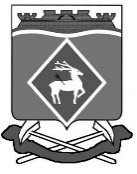 РОССИЙСКАЯ ФЕДЕРАЦИЯРОСТОВСКАЯ ОБЛАСТЬБЕЛОКАЛИТВИНСКИЙ РАЙОНМУНИЦИПАЛЬНОЕ ОБРАЗОВАНИЕ«ГОРНЯЦКОЕ СЕЛЬСКОЕ ПОСЕЛЕНИЕ»СОБРАНИЕ  ДЕПУТАТОВ  ГОРНЯЦКОГО  СЕЛЬСКОГО  ПОСЕЛЕНИЯРЕШЕНИЕ № 104Об определении на территории Горняцкого сельского поселения мест, нахождение в которых детей не допускается на территории муниципального образования «Горняцкое сельское поселение»Руководствуясь Федеральными законами от 06.10.2003 № 131-ФЗ «Об общих принципах организации местного самоуправления в Российской Федерации», от 24.07.1998 № 124-ФЗ «Об основных гарантиях прав ребенка в Российской Федерации», во исполнение Областного закона Ростовской области от 16.12.2009 № 346-ЗС «О мерах по предупреждению причинения вреда здоровью детей, их физическому, интеллектуальному, психическому, духовному и нравственному развитию» в целях сохранения здоровья детей, предупреждения причинения вреда их физическому, интеллектуальному, психическому, духовному и нравственному развитию, учитывая заключение экспертной комиссии по результатам рассмотрения и оценки предложений об определении мест, нахождение в которых может причинить вред здоровью детей, их физическому, интеллектуальному, психическому, духовному и нравственному развитию, и общественных мест, в которых не допускается нахождение детей без сопровождения родителей (лиц, их заменяющих) или лиц, осуществляющих мероприятия с участием детей от 20.09.2019,РЕШИЛО:Определить на территории Горняцкого сельского поселения:места, нахождение в которых может причинить вред здоровью детей, их физическому, интеллектуальному, психическому, духовному и нравственному развитию, нахождение в которых детей запрещается, согласно приложению № 1;общественные места, в которых в ночное время (с 22 часов до 6 часов следующего дня) не допускается нахождение детей (лица, не достигшие возраста 16 лет) без сопровождения родителей (лиц, их заменяющих) или лиц, осуществляющих мероприятия с участием детей, согласно приложению № 2.Решение Собрания депутатов Горняцкого сельского поселения от 29.08.2016 № 110 «Об определении на территории Горняцкого сельского поселения мест, нахождение в которых детей не допускается» признать утратившим силу.Настоящее решение вступает в силу после его официального опубликования, подлежит размещению на официальном сайте Администрации.Контроль за исполнением настоящего решения возложить на постоянную депутатскую комиссию по местному самоуправлению, социальной политике и охране общественного порядка.Председатель Собрания депутатов - глава Горняцкого сельского поселения                             З.А. Бакановапоселок Горняцкийот 30.09.2019 № 104Верно Заведующий сектора по общим вопросам, земельным и имущественным отношениям                     А.М. Ветохина20.09.2019Приложение № 1 к решению Собрания депутатов Горняцкого сельского поселенияот 30.09.2019 № 104Места, нахождение в которых может причинить вред здоровью детей, их физическому, интеллектуальному, психическому, духовному и нравственному развитию, нахождение в которых детей запрещается на территории Горняцкого сельского поселенияКафе-бар «Восточный экспресс» пос. Горняцкий, ул. Мира (район рынка);Кафе «Лотос», пос. Горняцкий, ул. Театральная, 19;Бар пос. Горняцкий, ул. Чапаева, 5;Магазин «Елена» пос. Горняцкий, ул. Дзержинского, 12 «а»;Магазин «Живое пенное» пос. Горняцкий, ул. Театральная, 23;Ларек «Живое пенное» пос. Горняцкий, ул. Мира (район рынка);Магазин «Продукты» пос. Горняцкий, ул. Чапаева, 16 «а».Приложение № 2 к решению Собрания депутатов Горняцкого сельского поселенияот 30.09.2019 № 104Общественные места, в которых в ночное время (с 22 часов до 6 часов следующего дня) не допускается нахождение детей (лица, не достигшие возраста 16 лет) без сопровождения родителей (лиц, их заменяющих) или лиц, осуществляющих мероприятия с участием детей на территории Горняцкого сельского поселенияплощади, улицы, переулки, проезды, в том числе внутриквартальные проезды, железнодорожные пути, шоссе, набережные, мосты; остановочные павильоны; автостоянки, автозаправки, шиномонтажки, автомоечные комплексы; вокзал железнодорожный, (в случае отсутствия у детей действительных проездных документов); объекты (территории, помещения, сооружения) юридических и физических лиц, осуществляющих предпринимательскую деятельность без образования юридического лица, которые предназначены для розничной торговли лекарственными средствами (в случае если от этого не зависит жизнь и здоровье ребенка или его родственников); объекты (территории, помещения, сооружения) юридических и физических лиц, осуществляющих предпринимательскую деятельность без образования юридического лица, которые предназначены для обеспечения доступа к сети «Интернет»;места массового отдыха граждан (в том числе ДК «Шахтер», ДК «им. Артема», сельские клубы х. Крутинский и х. Погорелов, леса, лесопарки, парки, скверы, аллеи, пляжи, водоемы, их берега, сооружения); территории многоквартирных жилых домов (в том числе дворы, детские площадки, спортивные сооружения, контейнерные площадки); места общего пользования многоквартирных жилых домов, общежитий (межквартирные лестничные площадки, лестницы, коридоры), за исключением мест проживания, пребывания детей; технические этажи, чердаки, подвалы, крыши зданий; коллекторы, теплотрассы, канализационные колодцы;сооружения и территории земельных участков для дачного хозяйства, садоводства, огородничества или животноводства; сооружения и территории строящихся объектов; сооружения и территории предприятий и организаций (в том числе религиозных); памятники, мемориалы, скульптурные композиции; места погребения, кладбища; пустыри; территории полигонов по утилизации и захоронению твердых коммунальных отходов. ПринятоСобранием депутатов30.09.2019